Curriculum Vitae 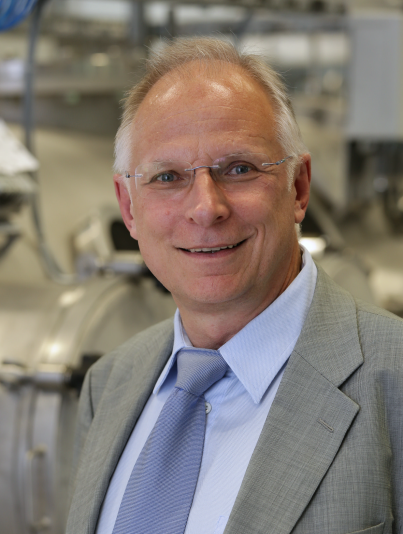 Professor Dr. Horst-Christian Langowski,geboren am 03.02.1954aktuell: 	Wissenschaftlicher Mitarbeiter am Fraunhofer IVV (zugeordnet zur Institutsleitung) 
und Dozent für Lebensmittelverpackungstechnik an der TU Münchenberuflicher Werdegang:1973 – 1980		Physikstudium an der Universität Hannover1981 – 1991	Industrietätigkeit auf dem Gebiet der optischen Datenträger (CD, CD-ROM, CD-R) bei einem Tochterunternehmen des Philips-Konzerns1985 – 1989	Parallel: Promotion an der Universität Hannover zum	Dr. rer. nat.Seit 1991	Wissenschaftler am Fraunhofer-Institut für Verfahrenstechnik und Verpackung (Fraunhofer IVV), Freising1992	Abteilungsleiter am Fraunhofer IVV, Freising2003 - 2020	Inhaber des Lehrstuhls für Lebensmittelverpackungstechnik an der TU München, Wissenschaftszentrum Weihenstephan 2004 - 2007	Kommissarische Institutsleitung des Fraunhofer IVV, Freising2006 - 2019	Studiendekan für Brau- und Lebensmitteltechnologie an der TU München, Wissenschaftszentrum Weihenstephan2007 - 2020	Institutsleiter des Fraunhofer IVV, Freising2017 - 2020	Vorsitzender des Fraunhofer-Verbundes Life Sciences (VLS) und Mitglied des Präsidiums der Fraunhofer-GesellschaftWeitere Funktionen:	Vorstandsmitglied im Zentrum für Lebensmittel- und
	Verpackungstechnologie e. V.Vorsitzender des Verbands Weihenstephaner Milch-, Bio- und Lebensmitteltechnologen e.V.Mitglied im Editorial Board der Zeitschrift Food Packaging and Shelf Life  (IF 8,749)